Web accessibility audit using wcag 2.1 guidelines and ada section 508 standardsHow we Audit your websiteWe ran a full accessibility test on every page with multiple software programs designed specifically for Section 508 compliance.We ran a full manual accessibility test on every web page using our 10-step process. We went through the WCAG 2.1 (A, AA) guidelines to determine if your site complies with ADA Section 508 standards. headerFooterpinellashousing.comAbout us	pinellashousing.com/inside-the-pcha/about-pchaCareerspinellashousing.com/inside-the-pcha/about-pcha/pcha-careersDepartmentspinellashousing.comExecutive Director’s Messagepinellashousing.com/inside-the-pcha/about-pcha/executive-directors-messageMeet the boardpinellashousing.com/inside-the-pcha/about-pcha/meet-the-boardPublic Relationspinellashousing.com/inside-the-pcha/public-relationsBusinesses and vendorspinellashousing.com/do-business-with-pcha/business-opportunitiesInvestment Opportunitiespinellashousing.com/real-estate-development-and-modernization/investment-opportunitiesOpen Solicitationspinellashousing.com/do-business-with-pcha/open-solicitationsOur Development Partnerspinellashousing.com/real-estate-development-and-modernization/partners/our-partnersSection 3pinellashousing.com/do-business-with-pcha/section-3About the programpinellashousing.com/housing-programs/housing-choice-voucher-section-8Director informationpinellashousing.com/inside-the-pcha/about-pcha/departments/housing-choice-voucherFormspinellashousing.com/housing-choice-voucher-formsHomeownership Programpinellashousing.com/housing-programs/housing-choice-voucher-section-8/hcv-homeownership-programPortabilitypinellashousing.com/housing-programs/housing-choice-voucher-section-8/portabilityProspective Landlordspinellashousing.com/do-business-with-pcha/landlordsVeterans Affairs Supportive Housing (VASH)pinellashousing.com/housing-programs/hud-vashCrystal Lakes Manorpinellashousing.com/housing-programs/affordable-housing/crystal-lakes-manorLakeside Terracepinellashousing.com/housing-programs/public-housing/lakeside-terrace-2Landings at Cross Bayoupinellashousing.com/housing-programs/public-housing/landings-at-cross-bayouMagnolia Gardens Assisted Living Communitypinellashousing.com/housing-programs/magnolia-gardens-assisted-living-facilityNorton Apartmentspinellashousing.com/housing-programs/project-based-rental-assistance/norton-apartmentsPalm Lake Villagepinellashousing.com/housing-programs/affordable-housing/palm-lake-village-2Pinellas Heightspinellashousing.com/housing-programs/pinellas-heightsRainbow Villagepinellashousing.com/housing-programs/public-housing/rainbow-villageACCESSpinellashousing.com/resident-services-and-programs/accessBoys and Girls Clubpinellashousing.com/resident-services-and-programs/boys-and-girls-clubComputer Labspinellashousing.com/resident-services-and-programs/computer-labsFamily Self-Sufficiency Program (FSS)pinellashousing.com/resident-services-and-programs/family-self-sufficiency-program-fssFlorida Ready to Workpinellashousing.com/resident-services-and-programs/florida-ready-to-workGreater Ridgecrest Area Youth Development Initiative (GRAYDI)pinellashousing.com/resident-services-and-programs/graydiHeadstart Programpinellashousing.com/resident-services-and-programs/headstart-programHelpful Agencies and Programspinellashousing.com/helpful-agencies-and-programsPolice Athletic Leaguepinellashousing.com/resident-services-and-programs/police-athletic-leagueResident Opportunity Self-Sufficiency Program (ROSS)pinellashousing.com/resident-services-and-programs/resident-opportunity-self-sufficiency-program-rossResident Policies and Programspinellashousing.com/resident-services-and-programs/resident-policies-and-programsSection 3 Education and Training Programpinellashousing.com/resident-services-and-programs/section-3-education-and-training-programWorkshops at PCHApinellashousing.com/resident-services-and-programs/workshops-at-pchaApply for Housing!pinellashousing.com/housing-programs/apply-for-housingEmergency Shelterpinellashousing.com/news-and-notices/emergency-shelterForeclosure Resourcespinellashousing.com/news-and-notices/foreclosure-resourcesHomeownership Resourcespinellashousing.com/news-and-notices/home-ownership-resourcePublic Documentspinellashousing.com/news-and-notices/public-documentsPublic Noticespinellashousing.com/news-and-notices/public-noticesResources and Linkspinellashousing.com/news-and-notices/resources-linksCrystal Lakes Manor Apartmentspinellashousing.com/forms-for-crystal-lakes-manor-apartmentsHousing Choice Voucher Formspinellashousing.com/housing-choice-voucher-formsLakeside Terrace Apartmentspinellashousing.com/forms-for-lakeside-terrace-apartmentsNorton Apartmentspinellashousing.com/forms-for-norton-apartmentsPalm Lake Village Apartmentspinellashousing.com/forms-for-palm-lake-village-apartments/Pinellas Heights Senior Livingpinellashousing.com/forms-for-pinellas-heightsRainbow Village Apartmentspinellashousing.com/forms-for-rainbow-village-apartmentsAccessibility AuditSt Pete DesignStPeteDesign.com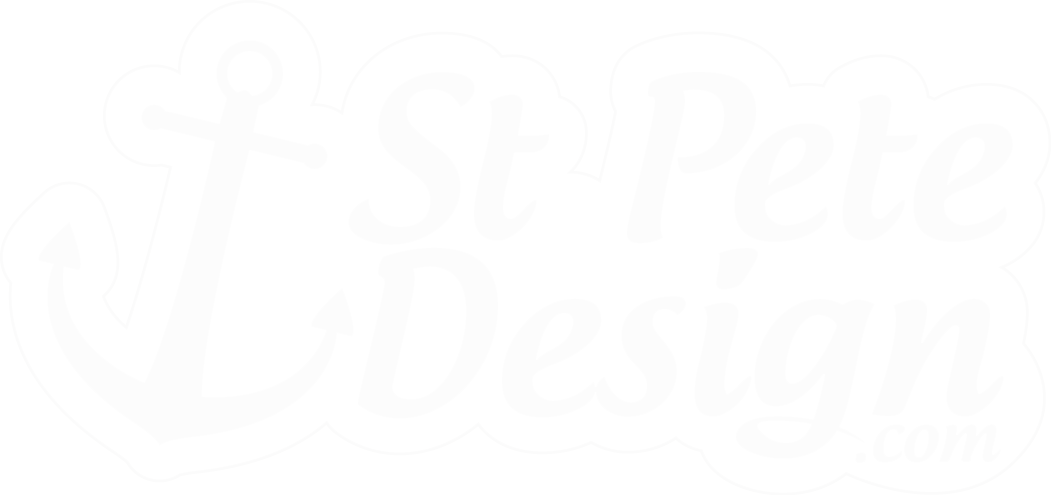 Report dateProject URLPrepared By1/15/2020www.pinellashousing.comSt. Pete DesignProblems foundExplanation Try Using ThisRelevant code or PictureNo issues foundNo issues foundNo issues foundNo issues foundProblems foundExplanation Try Using ThisRelevant code or PictureNo issues foundNo issues foundNo issues foundNo issues foundProblems foundExplanation Try Using ThisRelevant code or PictureNo issues foundNo issues foundNo issues foundNo issues foundProblems foundExplanation Try Using ThisRelevant code or PictureNo issues foundNo issues foundNo issues foundNo issues foundProblems foundExplanation Try Using ThisRelevant code or PictureNo issues foundNo issues foundNo issues foundNo issues foundProblems foundExplanation Try Using ThisRelevant code or PictureNo issues foundNo issues foundNo issues foundNo issues foundProblems foundExplanation Try Using ThisRelevant code or PictureNo issues foundNo issues foundNo issues foundNo issues foundProblems foundExplanation Try Using ThisRelevant code or PictureNo issues foundNo issues foundNo issues foundNo issues foundProblems foundExplanation Try Using ThisRelevant code or PictureNo issues foundNo issues foundNo issues foundNo issues foundProblems foundExplanation Try Using ThisRelevant code or PictureNo issues foundNo issues foundNo issues foundNo issues foundProblems foundExplanation Try Using ThisRelevant code or PictureNo issues foundNo issues foundNo issues foundNo issues foundProblems foundExplanation Try Using ThisRelevant code or PictureNo issues foundNo issues foundNo issues foundNo issues foundProblems foundExplanation Try Using ThisRelevant code or PictureNo issues foundNo issues foundNo issues foundNo issues foundProblems foundExplanation Try Using ThisRelevant code or PictureNo issues foundNo issues foundNo issues foundNo issues foundProblems foundExplanation Try Using ThisRelevant code or PictureNo issues foundNo issues foundNo issues foundNo issues foundProblems foundExplanation Try Using ThisRelevant code or PictureNo issues foundNo issues foundNo issues foundNo issues foundProblems foundExplanation Try Using ThisRelevant code or PictureNo issues foundNo issues foundNo issues foundNo issues foundProblems foundExplanation Try Using ThisRelevant code or PictureNo issues foundNo issues foundNo issues foundNo issues foundProblems foundExplanation Try Using ThisRelevant code or PictureNo issues foundNo issues foundNo issues foundNo issues foundProblems foundExplanation Try Using ThisRelevant code or PictureNo issues foundNo issues foundNo issues foundNo issues foundProblems foundExplanation Try Using ThisRelevant code or PictureNo issues foundNo issues foundNo issues foundNo issues foundProblems foundExplanation Try Using ThisRelevant code or PictureNo issues foundNo issues foundNo issues foundNo issues foundProblems foundExplanation Try Using ThisRelevant code or PictureNo issues foundNo issues foundNo issues foundNo issues foundProblems foundExplanation Try Using ThisRelevant code or PictureNo issues foundNo issues foundNo issues foundNo issues foundProblems foundExplanation Try Using ThisRelevant code or PictureNo issues foundNo issues foundNo issues foundNo issues foundProblems foundExplanation Try Using ThisRelevant code or PictureNo issues foundNo issues foundNo issues foundNo issues foundProblems foundExplanation Try Using ThisRelevant code or PictureNo issues foundNo issues foundNo issues foundNo issues foundProblems foundExplanationTry Using ThisRelevant code or PictureNo issues foundNo issues foundNo issues foundNo issues foundProblems foundExplanationTry Using ThisRelevant code or PictureNo issues foundNo issues foundNo issues foundNo issues foundProblems foundExplanationTry Using ThisRelevant code or PictureNo issues foundNo issues foundNo issues foundNo issues foundProblems foundExplanation Try Using ThisRelevant code or PictureNo issues foundNo issues foundNo issues foundNo issues foundProblems foundExplanation Try Using ThisRelevant code or PictureNo issues foundNo issues foundNo issues foundNo issues foundProblems foundExplanationTry Using ThisRelevant code or PictureNo issues foundNo issues foundNo issues foundNo issues foundProblems foundExplanationTry Using ThisRelevant code or PictureNo issues foundNo issues foundNo issues foundNo issues foundProblems foundExplanationTry Using ThisRelevant code or PictureNo issues foundNo issues foundNo issues foundNo issues foundProblems foundExplanationTry Using ThisRelevant code or PictureNo issues foundNo issues foundNo issues foundNo issues foundProblems foundExplanationTry Using ThisRelevant code or PictureNo issues foundNo issues foundNo issues foundNo issues foundProblems foundExplanationTry Using ThisRelevant code or PictureNo issues foundNo issues foundNo issues foundNo issues foundProblems foundExplanationTry Using ThisRelevant code or PictureNo issues foundNo issues foundNo issues foundNo issues foundProblems foundExplanationTry Using ThisRelevant code or PictureNo issues foundNo issues foundNo issues foundNo issues foundProblems foundExplanationTry Using ThisRelevant code or PictureNo issues foundNo issues foundNo issues foundNo issues foundProblems foundExplanationTry Using ThisRelevant code or PictureNo issues foundNo issues foundNo issues foundNo issues foundProblems foundExplanationTry Using ThisRelevant code or PictureNo issues foundNo issues foundNo issues foundNo issues foundProblems foundExplanationTry Using ThisRelevant code or PictureNo issues foundNo issues foundNo issues foundNo issues foundProblems foundExplanationTry Using ThisRelevant code or PictureNo issues foundNo issues foundNo issues foundNo issues foundProblems foundExplanationTry Using ThisRelevant code or PictureNo issues foundNo issues foundNo issues foundNo issues foundProblems foundExplanationTry Using ThisRelevant code or PictureNo issues foundNo issues foundNo issues foundNo issues foundProblems foundExplanationTry Using ThisRelevant code or PictureNo issues foundNo issues foundNo issues foundNo issues foundProblems foundExplanationTry Using ThisRelevant code or PictureNo issues foundNo issues foundNo issues foundNo issues foundProblems foundExplanationTry Using ThisRelevant code or PictureNo issues foundNo issues foundNo issues foundNo issues foundProblems foundExplanationTry Using ThisRelevant code or PictureNo issues foundNo issues foundNo issues foundNo issues foundProblems foundExplanationTry Using ThisRelevant code or PictureNo issues foundNo issues foundNo issues foundNo issues foundProblems foundExplanationTry Using ThisRelevant code or PictureNo issues foundNo issues foundNo issues foundNo issues foundProblems foundExplanationTry Using ThisRelevant code or PictureNo issues foundNo issues foundNo issues foundNo issues foundProblems foundExplanationTry Using ThisRelevant code or PictureNo issues foundNo issues foundNo issues foundNo issues foundProblems foundExplanationTry Using ThisRelevant code or PictureNo issues foundNo issues foundNo issues foundNo issues found